O B E C   V R A N O V Á   L H O T A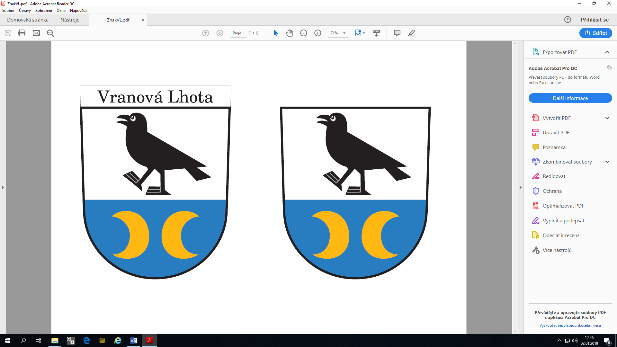 Vranová Lhota 61,  571 01  Moravská TřebováIČ: 002 77 584Volby do zastupitelstev obcíkonané ve dnech 23. a 24. září 2022ZÁPIS Z 1. ZASEDÁNÍ OKRSKOVÉ VOLEBNÍ KOMISE
VOLEBNÍHO OKRSKU Č 1. OBCE VRANOVÁ LHOTA KONANÉHO DNE 02. 09. 2022 OD 18.00 HODIN VE VRANOVÉ LHOTĚÚvodem byli zástupci delegovaní či jmenovaní do okrskové volební komise přivítáni Marií Vychodilovou, starostkou obce. Následně členové okrskové volební komise složili v souladu s ustanovením § 17 odst. 4 zákona č. 491/2001 Sb., o volbách do zastupitelstev obcí a o změně některých zákonů, ve znění pozdějších předpisů (dále jen „zákon o volbách“), slib člena okrskové volební komise, a to podepsáním pod písemné znění slibu (viz příloha), čímž se ujali svého členství v okrskové volební komisi.Poté proběhlo losování předsedy a místopředsedy okrskové volební komise, jak má na mysli ustanovení § 18 odst. 3 zákona č. 491/2001 Sb., losování řídil zapisovatel okrskové volební komise paní Ladislava Nová.předsedou byl vylosován:                             Oldřich Adámekmístopředsedou byla vylosována:               Ondřej KolísekDále byli předseda, místopředseda a zapisovatel okrskové volební komise informováni o termínu, místu a organizaci školení k zásadám hlasování a ke zjišťování výsledků hlasování (sčítání hlasů), přičemž byli poučeni o povinnosti se školení účastnit, včetně poučení, že s jejich neúčastí na školení, a to i omluvenou, se pojí krácení zvláštní odměny vyplácené obecním úřadem, resp. absentujícímu členovi komise nebude vyplacena vyšší zvláštní odměna za výkon jeho funkce, ale pouze odměna ve výši vyplácené ostatním členům komisí, vyjma případu, bude-li takový člen do funkce určen losem či jmenován až v okamžiku, kdy již nebylo možné zajistit jeho účast na školení (viz § 62 odst. 1 zákona č. 491/2001 Sb.).Předsedovi, místopředsedovi a zapisovateli okrskové volební komise (za předpokladu jejich přítomnosti) bylo proti podpisu předáno písemné vyrozumění o termínu a místu školení k zásadám hlasování a ke zjišťování výsledků hlasování (sčítání hlasů).Členové okrskové volební komise byli informováni i o dalších organizačně technických záležitostech přípravy voleb - např. o místu a době zahájení zasedání komise ve dnech voleb, o době zahájení sčítání hlasů, o převzetí výpisu ze stálého (v případě senátních voleb i zvláštního) seznamu voličů, ostatní volební dokumentace a dalších materiálů nezbytných pro činnost komise, o zajištění kontaktu komise se starostou či příslušným zástupcem obecního úřadu, o zřízení telefonního spojení do volební místnosti, o nárocích členů okrskové volební komise aj., popř. byli rovněž seznámeni se základními zásadami hlasování, popř. shlédli instruktážní videopořad.Dne 02. 09. 2022 zapsala: Ladislava Nová, zapisovatelka OVK    podpis:Dále přítomni:Oldřich Adámek, předseda OVK                                          podpis:Ondřej Kolísek, místopředseda OVK                                   podpis:Markéta Zemánková, členka OVK                                        podpis:Iveta Vychodilová, členka OVK                                             podpis:Petra Divíšková, členka OVK                                                podpis:Marie Vychodilová, starostka obce                                        podpis: